§3131.  DefinitionsAs used in this subchapter, unless the context indicates otherwise, the following terms have the following meanings.  [PL 1987, c. 141, Pt. A, §6 (NEW).]1.  Domestic transmission and distribution utility.  "Domestic transmission and distribution utility" means any entity organized under the laws of this State to transmit or distribute electricity.[PL 1999, c. 398, Pt. A, §45 (AMD); PL 1999, c. 398, Pt. A, §§104, 105 (AFF).]1-A.  Electric utility. [PL 1999, c. 398, Pt. A, §45 (RP); PL 1999, c. 398, Pt. A, §§104, 105 (AFF).]2.  Energy. [PL 1999, c. 398, Pt. A, §45 (RP); PL 1999, c. 398, Pt. A, §§104, 105 (AFF).]3.  Foreign electric utility.  "Foreign electric utility" means any entity organized under the laws of a state other than this State, or a province of Canada, that is authorized under the laws of the state or province in which it is organized to generate, transmit or distribute electricity, or to own, operate or otherwise participate in utility facilities or interests in utility facilities.[PL 1999, c. 398, Pt. A, §45 (AMD); PL 1999, c. 398, Pt. A, §§104, 105 (AFF).]3-A.  Fuel conversion. [PL 1999, c. 398, Pt. A, §45 (RP); PL 1999, c. 398, Pt. A, §§104, 105 (AFF).]4.  Generating capacity. [PL 1999, c. 398, Pt. A, §45 (RP); PL 1999, c. 398, Pt. A, §§104, 105 (AFF).]4-A.  High-impact electric transmission line.  "High-impact electric transmission line" means a transmission line greater than 50 miles in length that is:A.  Constructed to transmit direct current electricity; or  [PL 2009, c. 655, Pt. A, §3 (NEW).]B.  Capable of operating at 345 kilovolts or more and:(1)  Is not a generator interconnection transmission facility as defined in section 3132, subsection 1‑B; and(2)  Is not constructed primarily to provide electric reliability, as determined by the commission.  [PL 2009, c. 655, Pt. A, §3 (NEW).][IB 2021, c. 1, §2 (AMD).]4-B.  Nontransmission alternative. [PL 2023, c. 355, §1 (RP).]4-C.  Nonwires alternative.  "Nonwires alternative" means an infrastructure, technology or application that either individually or collectively defers or reduces the need for capital investment in the transmission or distribution system and addresses system reliability needs proposed to be met by the transmission or distribution system investment.  "Nonwires alternative" includes but is not limited to energy efficiency and conservation measures, energy storage, load management, demand response and distributed generation.[PL 2023, c. 355, §2 (AMD).]4-D.  Nonwires alternative coordinator.  "Nonwires alternative coordinator" means the person or entity providing services under contract to the Office of the Public Advocate as described in section 1701, subsection 2‑A.[PL 2019, c. 298, §5 (NEW).]5.  Transmission capacity.  "Transmission capacity" means an entitlement to transmission services over a transmission line with a capacity greater than 100 kilovolts for periods greater than 3 years.[PL 1987, c. 141, Pt. A, §6 (NEW).]6.  Utility facility.  "Utility facility" means an item of plant used or useful in the transmission and distribution utility business, and includes, but is not limited to, such items of plant as transmission lines, office buildings and equipment and transportation equipment.[PL 1999, c. 398, Pt. A, §45 (AMD); PL 1999, c. 398, Pt. A, §§104, 105 (AFF).]7.  Corridor.  "Corridor" means an area no greater than 1/2 mile in width in which a proposed transmission line is to be located.[PL 1991, c. 640, §1 (NEW).]8.  Cost-effective.  "Cost-effective" means, with respect to nonwires alternatives, that benefits exceed costs, as determined by benefit-cost analysis conducted pursuant to section 3132‑C, subsection 2.[PL 2019, c. 298, §6 (NEW).]SECTION HISTORYPL 1987, c. 141, §A6 (NEW). RR 1991, c. 2, §130 (COR). PL 1991, c. 640, §1 (AMD). PL 1997, c. 710, §5 (AMD). PL 1999, c. 398, §A45 (AMD). PL 1999, c. 398, §§A104,105 (AFF). PL 2009, c. 655, Pt. A, §3 (AMD). PL 2013, c. 369, Pt. C, §1 (AMD). PL 2019, c. 298, §§5, 6 (AMD). IB 2021, c. 1, §2 (AMD). PL 2023, c. 355, §§1, 2 (AMD). The State of Maine claims a copyright in its codified statutes. If you intend to republish this material, we require that you include the following disclaimer in your publication:All copyrights and other rights to statutory text are reserved by the State of Maine. The text included in this publication reflects changes made through the First Regular and First Special Session of the 131st Maine Legislature and is current through November 1. 2023
                    . The text is subject to change without notice. It is a version that has not been officially certified by the Secretary of State. Refer to the Maine Revised Statutes Annotated and supplements for certified text.
                The Office of the Revisor of Statutes also requests that you send us one copy of any statutory publication you may produce. Our goal is not to restrict publishing activity, but to keep track of who is publishing what, to identify any needless duplication and to preserve the State's copyright rights.PLEASE NOTE: The Revisor's Office cannot perform research for or provide legal advice or interpretation of Maine law to the public. If you need legal assistance, please contact a qualified attorney.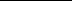 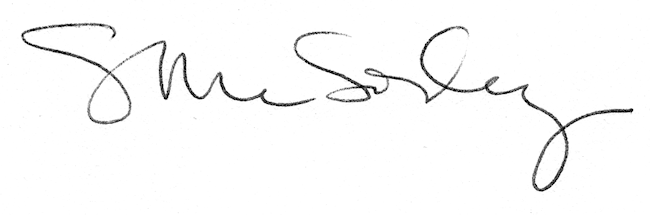 